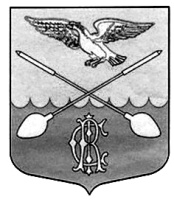  АДМИНИСТРАЦИЯ  ДРУЖНОГОРСКОГО ГОРОДСКОГО ПОСЕЛЕНИЯ  ГАТЧИНСКОГО МУНИЦИПАЛЬНОГО РАЙОНА ЛЕНИНГРАДСКОЙ ОБЛАСТИП О С Т А Н О В Л Е Н И ЕОт 30.12.2019								     	            № 4891. Утвердить Порядок принятия решения о подготовке и реализации бюджетных инвестиций в объекты капитального строительства муниципальной собственности и (или) приобретение объектов недвижимого имущества в муниципальную собственность Дружногорского городского поселения согласно приложению к настоящему постановлению.2. Контроль за исполнением настоящего постановления возложить на заместителя главы  администрации муниципального образования Дружногорское городское поселение Гатчинского муниципального района Ленинградской области, 3. Обеспечить официальное опубликование настоящего постановления, а также размещение его в информационно-телекоммуникационной сети “Интернет” на официальном сайте муниципального образования Дружногорское городское поселение Гатчинского муниципального района Ленинградской области.           4. Настоящее постановление вступает в силу после официального опубликованияГлава администрации Дружногорского городского поселения                                                И. В. Отс Приложение к постановлению администрации  Дружногорского городского поселения от  30.12.2019 № 489Порядок принятия решения о подготовке и реализации бюджетных инвестиций в объекты капитального строительства  муниципальной собственности  и (или)  приобретение объектов недвижимого имущества в муниципальную собственность Дружногорского городского поселения1. Настоящий Порядок устанавливает последовательность действий при принятии решения о подготовке и реализации бюджетных инвестиций за счет средств  бюджета  Дружногорского городского поселения (далее - инвестиции) в объекты капитального строительства муниципальной собственности  Дружногорского городского поселения,  (далее объекты капитального строительства)   и (или)  приобретение объектов недвижимого имущества, не включенных в муниципальные  программы (далее -  Объекты) в форме капитальных вложений в основные средства находящиеся (которые будут находиться) в муниципальной собственности   Дружногорского городского поселения.2. Используемые в настоящем Порядке понятия означают следующее:-бюджетные инвестиции – бюджетные средства, направляемые на создание или увеличение за счет средств бюджета   стоимости муниципального имущества;- инвестиционный проект – обоснование целесообразности бюджетных инвестиций (или) в объекты капитального строительства муниципальной собственности;-подготовка бюджетных инвестиций в объекты капитального строительства и (или) приобретение объектов недвижимого имущества -   а)   определение объектов капитального строительства, в строительство, реконструкцию, техническое перевооружение которых необходимо осуществлять инвестиции, и объема необходимых для этого бюджетных средств, включая (при необходимости) приобретение земельных участков под строительство, подготовку проектно-сметной документации, проведение инженерных изысканий, выполняемых для подготовки такой документации и другие расходы, а также определение главного распорядителя средств  бюджета Дружногорского городского поселения, муниципального заказчика, застройщика или заказчика (заказчика-застройщика) в отношении объекта капитального строительства;б)  определение объекта (объектов)  недвижимого имущества предлагаемых к приобретению, включая  определение  главного  распорядителя средств  бюджета  Дружногорского городского поселения в отношении приобретаемого  объекта (объектов);-реализация бюджетных инвестиций в объект капитального строительства и (или) приобретение объектов недвижимого имущества – осуществление бюджетных инвестиций в строительство, реконструкцию, техническое перевооружение объекта капитального строительства, включая (при необходимости) приобретение земельных участков под строительство, подготовку проектной документации, проведение инженерных изысканий выполняемых для подготовки такой документации и другие расходы или   осуществление бюджетных  инвестиций в  приобретение объектов  недвижимого  имущества;- эксплуатационные расходы будущих периодов - расходы бюджета, возникающие в связи с необходимостью обеспечения функционирования объекта, созданного в ходе реализации инвестиционного проекта (расходы по оплате договоров на приобретение коммунальных услуг, услуг связи, коммунальные платежи; расходы на оплату труда и начисления на выплаты по оплате труда работникам, осуществляющим деятельность, обеспечивающую функционирование объекта, и прочие расходы, связанные с функционированием объекта) на три года после ввода объекта в эксплуатацию;-главный распорядитель бюджетных средств - орган местного самоуправления, самостоятельное структурное подразделение администрации Дружногорского городского поселения, а также наиболее значимое учреждение, указанное в ведомственной структуре расходов бюджета, имеющие право распределять бюджетные ассигнования и лимиты бюджетных обязательств между подведомственными распорядителями и (или) получателями бюджетных средств.3. Инициатором подготовки инвестиционного проекта выступает главный распорядитель бюджетных средств Дружногорского городского поселения, к сфере действия которого относится инвестиционный проект, предлагаемый к реализации в очередном году и плановом периоде. В случае если нормативно правовыми актами администрации Дружногорского городского поселения требуется подготовка инвестиционного проекта, то обоснование инвестиций и результатов его технологического и ценового аудита, а также утвержденного задания на проектирование осуществляется в соответствии с  Правилами об осуществлении бюджетных инвестиций на подготовку обоснования инвестиций и проведение его технологического и ценового аудита.4. Отбор объектов капитального строительства  в строительство, реконструкцию, техническое перевооружение  которых  предлагается осуществлять  бюджетные инвестиции и  (или) объектов  недвижимого  имущества  предлагаемых к приобретению   производится с учетом:а) приоритетов и целей развития Дружногорского городского поселения и Ленинградской области;б) поручений и Указов Президента Российской Федерации, поручений Правительства Российской Федерации, поручений правительства Ленинградской области;в) оценки влияния создания (строительства, реконструкции, технического перевооружения  объекта капитального строительства  и (или) приобретения объекта недвижимого имущества на комплексное развитие территории муниципального образования.5. Главный распорядитель бюджетных средств  Дружногорского городского поселения подготавливает проект  постановления администрации Дружногорского городского поселения, который содержит следующую информацию в отношении каждого объекта капитального строительства либо приобретаемого объекта недвижимого имущества:а) наименование объекта капитального строительства согласно проектной документации (согласно паспорту инвестиционного проекта в отношении объекта капитального строительства - в случае отсутствия утвержденной в установленном законодательством Российской Федерации порядке проектной документации на дату подготовки проекта решения) либо наименование объекта недвижимого имущества  в соответствии с техническим заданием  на приобретение  объекта (далее – объект недвижимости);б) направление инвестирования (строительство, реконструкция, в том числе с элементами реставрации, техническое перевооружение, приобретение);в) наименование главного распорядителя бюджетных средств и  муниципального  заказчика;г) наименование собственника объекта  (за исключением  приобретения);д) мощность (прирост мощности) объекта капитального строительства, подлежащая вводу, мощность объекта недвижимого имущества, или создание дополнительных мест по объектам капитального строительства и объектам недвижимого имущества в социально-культурной сфере;е) срок ввода в эксплуатацию (приобретения) объекта;       ж) сметная стоимость объекта капитального строительства (при наличии утвержденной проектной документации) или предполагаемая (предельная) стоимость объекта капитального строительства с  выделением объема инвестиций на подготовку проектной документации или приобретение прав на использование типовой проектной документации, информация о которой включена в реестр типовой проектной документации (в отношении жилых и административных зданий, объектов социально-культурного и коммунально-бытового назначения), и проведение инженерных изысканий, выполняемых для подготовки такой проектной документации, если инвестиции на указанные цели предоставляются (в ценах соответствующих лет реализации инвестиционного проекта), либо стоимость приобретения объекта недвижимого имущества рассчитанная   в соответствии  с законодательством  Российской Федерации  о контрактной системе в сфере закупок товаров, работ, услуг для обеспечения государственных и муниципальных нужд;	з) распределение сметной стоимости объекта капитального строительства (при наличии утвержденной проектной документации) или предполагаемой (предельной) стоимости объекта капитального строительства либо стоимости приобретения объекта недвижимого имущества по годам реализации инвестиционного проекта с выделением объема инвестиций на подготовку проектной документации или приобретение прав на использование типовой проектной документации, информация о которой включена в реестр типовой проектной документации (в отношении жилых и административных зданий, объектов социально-культурного и коммунально-бытового назначения), и проведение инженерных изысканий, выполняемых для подготовки такой проектной документации, если инвестиции на указанные цели предоставляются (в ценах соответствующих лет реализации инвестиционного проекта);и) общий (предельный) объем инвестиций, предоставляемых на реализацию инвестиционного проекта с выделением объема инвестиций на подготовку проектной документации или приобретение прав на использование типовой проектной документации, информация о которой включена в реестр типовой проектной документации (в отношении жилых и административных зданий, объектов социально-культурного и коммунально-бытового назначения), и проведение инженерных изысканий, выполняемых для подготовки такой проектной документации, если инвестиции на указанные цели предоставляются (в ценах соответствующих лет реализации инвестиционного проекта);       к) распределение общего (предельного) объема предоставляемых инвестиций по годам реализации инвестиционного проекта с выделением объема инвестиций на подготовку проектной документации или приобретение прав на использование типовой проектной документации, информация о которой включена в реестр типовой проектной документации, и проведение инженерных изысканий, выполняемых для подготовки такой проектной документации, если инвестиции на указанные цели предоставляются (в ценах соответствующих лет реализации инвестиционного проекта).В проект  постановления могут быть включены несколько объектов капитального строительства и (или) объектов недвижимого имущества.6. После согласования проект  постановления   направляется на  утверждение главе администрации  Дружногорского городского поселения.7. В случаях, если реализация бюджетных инвестиций осуществляется в объекты муниципальной собственности стоимостью до 1 миллиарда рублей, то решением о подготовке и реализации бюджетных инвестиций в форме капитальных вложений в объекты муниципальной собственности Дружногорского городского поселения может являться муниципальный   правовой акт администрации Дружногорского городского поселения об утверждении муниципальных программ Дружногорского городского поселения, с соблюдением требований установленных  в п.5 настоящего Порядка.8. Бюджетные инвестиции в объекты капитального строительства муниципальной собственности могут осуществляться в соответствии с концессионными соглашениями.9. Не допускается при исполнении  бюджета  Дружногорского городского поселения предоставление бюджетных инвестиций в объекты  муниципальной собственности, по которым принято решение о предоставлении субсидий на осуществление капитальных вложений в объекты муниципальной собственности, за исключением случая, указанного в абзаце втором настоящего пункта.При исполнении бюджета Дружногорского городского поселения допускается предоставление бюджетных инвестиций в объекты муниципальной собственности, указанные в абзаце первом настоящего пункта, в случае изменения в установленном порядке типа бюджетного или автономного учреждения или организационно-правовой формы муниципального унитарного предприятия, являющихся получателями субсидий, предусмотренных статьей 78.2 Бюджетного кодекса Российской Федерации, на казенное учреждение после внесения соответствующих изменений в решение о предоставлении субсидий на осуществление капитальных вложений в указанные объекты с внесением соответствующих изменений в ранее заключенные бюджетным или автономным учреждением, муниципальным унитарным предприятием договоры в части замены стороны договора - бюджетного или автономного учреждения, муниципального унитарного предприятия на казенное учреждение и вида договора - гражданско-правового договора бюджетного или автономного учреждения, муниципального унитарного предприятия на муниципальный контракт.Об утверждении Порядка принятия решения о подготовке и реализации бюджетных инвестиций в объекты капитального строительства муниципальной собственности и   (или) приобретение объектов недвижимого имущества в муниципальную собственность Дружногорского городского поселения В соответствии со статьями 78.2,  79  Бюджетного кодекса Российской Федерации, Федеральным законом от 06.10.2003 №131-ФЗ «Об общих принципах организации местного самоуправления в Российской Федерации», в целях повышения эффективности расходования бюджетных средств при   реализации бюджетных инвестиций в объекты капитального строительства муниципальной собственности и  приобретение объектов недвижимого имущества в муниципальную собственность, принимаемых к финансированию за счет средств  бюджета Дружногорского городского поселения, руководствуясь постановлением администрации Дружногорского городского поселения от 30 декабря  2019 года № 488  «Об утверждении Порядка осуществления бюджетных инвестиций в форме  капитальных вложений и предоставление субсидий  на осуществление капитальных вложений в объекты муниципальной собственности Дружногорского городского поселения», руководствуясь Уставом муниципального образования Дружногорское городское поселение Гатчинского муниципального района Ленинградской области, администрация муниципального образования Дружногорское городское поселение Гатчинского муниципального района Ленинградской области, ПОСТАНОВЛЯЕТ: